PRZYRODA – 17.04.2020POZNAJEMY KRAJOBRAZY - dział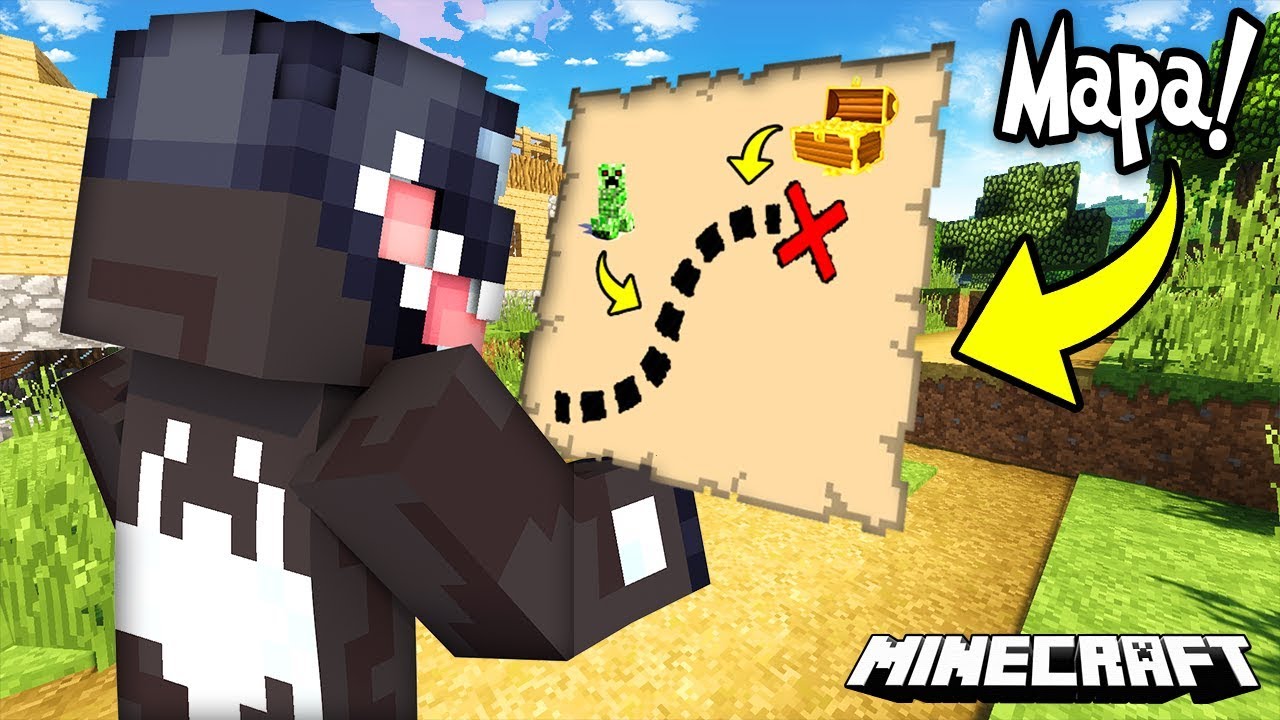 MAPA i  PLAN-wprowadzenieMam nadzieję, że już niedługo, jak tylko będziemy mogli bezpiecznie wyjść z domu, zaplanujecie z rodziną wyjazd na krótką wycieczkę terenową. Zastanawiacie się, dokąd pojechać. Może warto wybrać miejsce, gdzie nikt z was jeszcze nie był? Tylko jak tam dojechać? Pomoże wam w tym mapa. Dobrze mieć też ze sobą plan - jest bardziej szczegółowy i wskaże wam, co warto zobaczyć i zwiedzić na miejscu.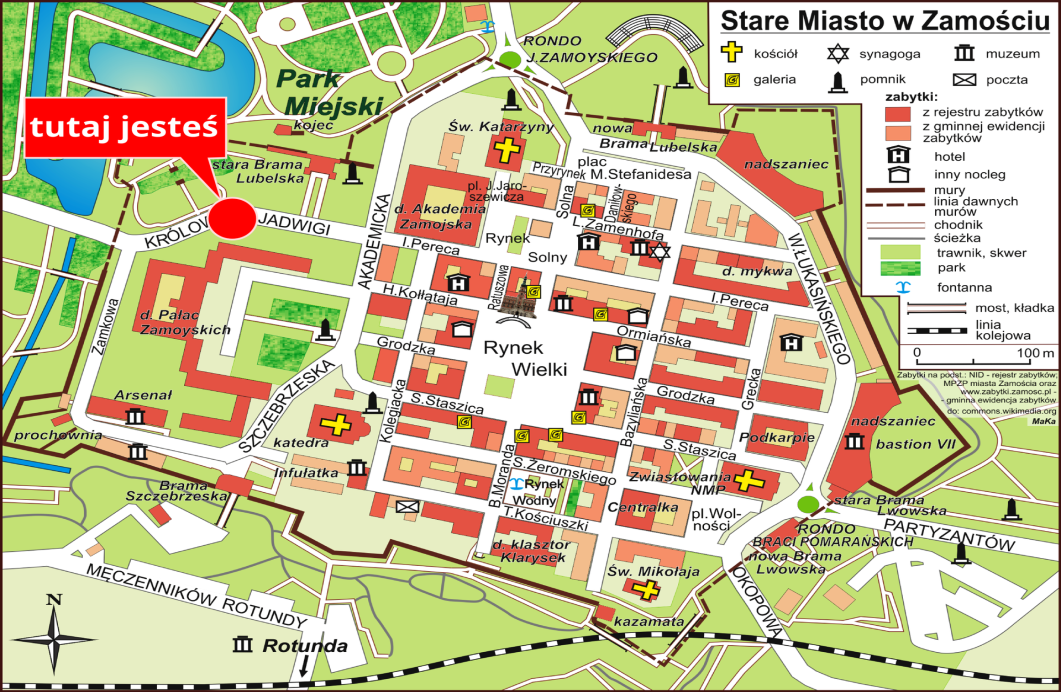 To jest plan.Plan przedstawia obraz niewielkiego terenu lub innego przedmiotu widzianego z góry w pomniejszeniu.  Plany najczęściej pokazują niewielkie obszary, np. miasta, wsie lub nawet pojedyncze osiedla czy budynki. 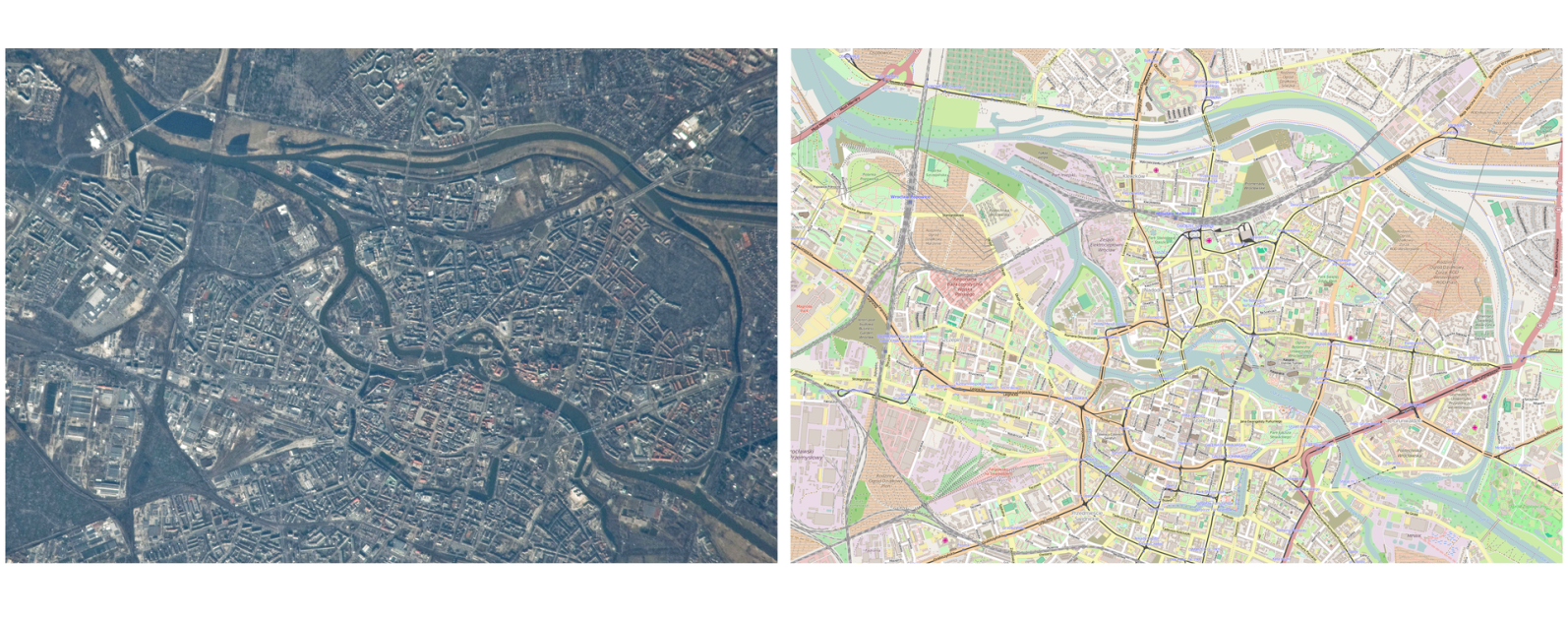 Często wykonywane są lotnicze zdjęcia terenu, które później wykorzystywane są do opracowywania map lub planówMAPA:  to obraz widzianej z góry powierzchni Ziemi (lub jej części), który przedstawiony jest w pomniejszeniu na płaszczyźnie oraz za pomocą graficznych znaków umownych. W odróżnieniu od planu pokazuje ona zarówno duże obszary, np. kraje, kontynenty czy powierzchnię całej Ziemi, jak i tereny niewielkie, np. wsie. RODZAJE MAP    /w zależności co przestawiają/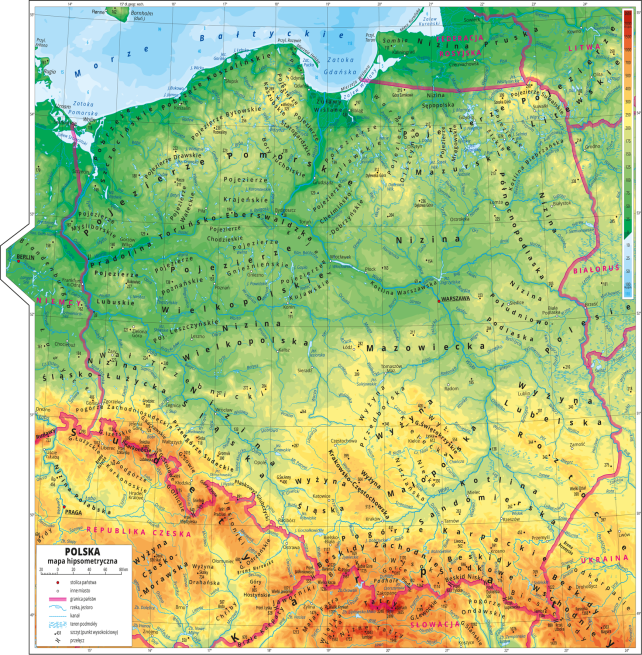 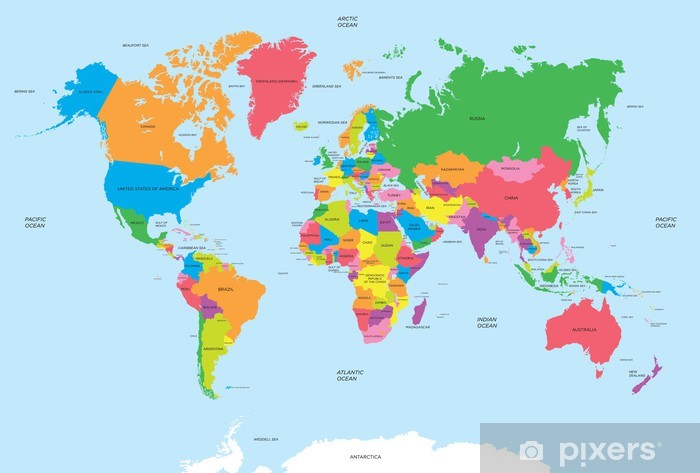 Mapa FIZYCZNA Polski                     Mapa  POLITYCZNA świata  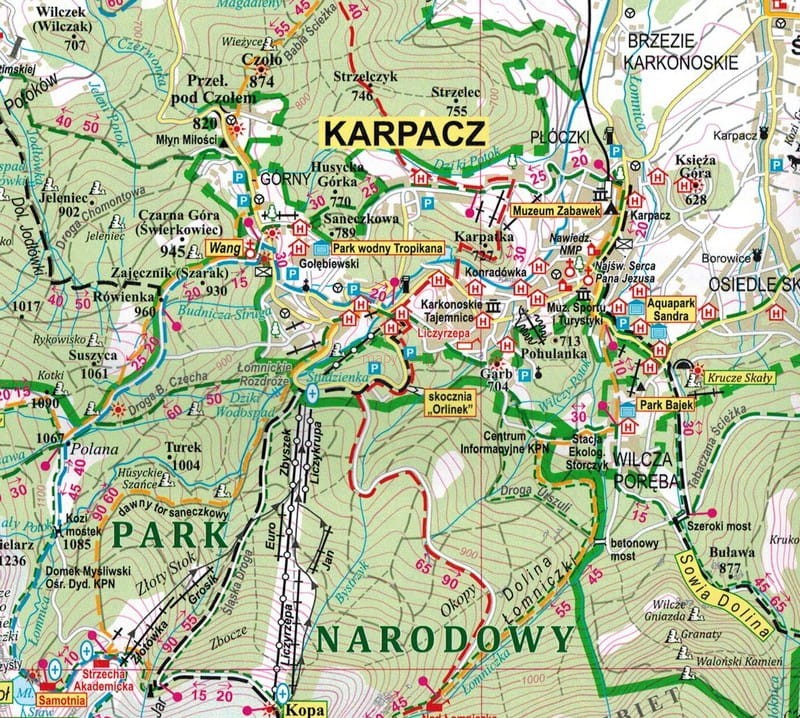 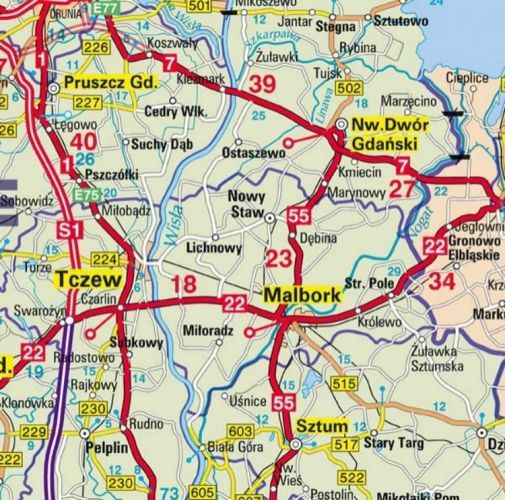 Mapa TURYSTYCZNA                     Mapa DROGOWA     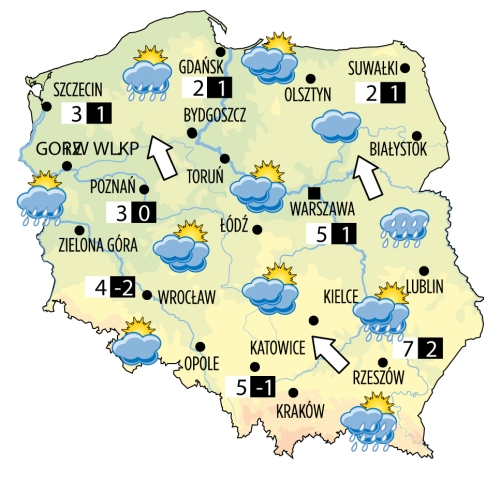 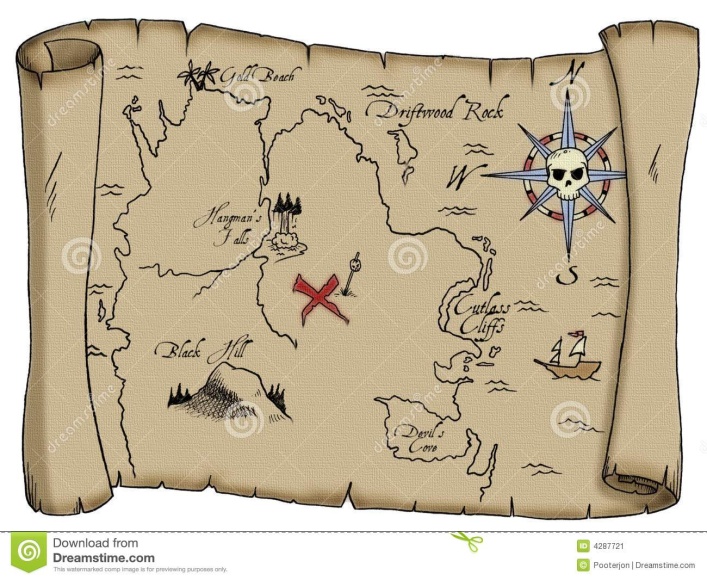 Mapa  METEOROLOGICZNA                   Mapa skarbów ELEMENTY MAPY to:- tytuł mapy- skala- legenda /czyli opis znaków graficznych/Kochani uczniowie 4 klasy - nic Wam na weekend nie zadaje, zapoznajcie się tylko proszę z tematem, jeśli znajda się jednak chętni do pracy to mam zadanie na 6-tkę!!!!Spróbujcie namalować własną mapę skarbów POWODZENIA!!!!